.#2x8 intro -S1: Step, Kickball Step, Step, Rock Step Step, Sweep Back, Sweep BackS2: Coasterstep, Step ¼ Cross, Sway Sway, Left Chasse ¼S3: Sway Sway, Right Chasse, Samba Step x 2S4: Cross Point X 2, Jazzbox ¼ Left - Touch*8 count Bridge on wall 3+6 after 24 count:Step ½ turn shuffle X 2Continue with sec.4**16 count Bridge on wall 9 after 24:Step ½ turn shuffle X 2Side touch, sway sway x 2Continue with sec.4Restarts: -During wall 4 Restart after 4 counts (*)During wall 7 Restart after 11& counts (*)Ending on wall 10: Dance 8 count, then Cross Left behind Right – Make ½ turn Left – Step Right fwFive More Minutes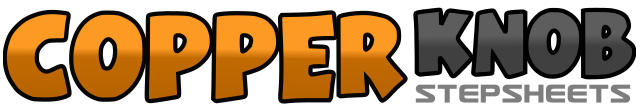 .......Count:32Wall:4Level:Improver.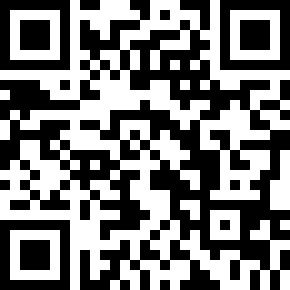 Choreographer:Britt Christoffersen (DK) - July 2016Britt Christoffersen (DK) - July 2016Britt Christoffersen (DK) - July 2016Britt Christoffersen (DK) - July 2016Britt Christoffersen (DK) - July 2016.Music:Five More Minutes - Scotty McCreeryFive More Minutes - Scotty McCreeryFive More Minutes - Scotty McCreeryFive More Minutes - Scotty McCreeryFive More Minutes - Scotty McCreery........12&34Step fw on right - Kick left fw - step left next to right - step fw on right - Step fw on left (*)5&6Rock Fw. on R -Recover on L - Step Back on R7-8Sweep left out and step back - Sweep right out and step back1&2Step back on left - step right next to left - step forward on left3&4Step forward on right - Pivot 1/4 turn left (*) - Cross right over left5-6Step left to left side swaying left - Sway tight7&8Step left to left side - Step right beside left - 1/4 turn left stepping fw on Left1-2Step right to right side swaying right - Sway left3&4Step right to right side - Step left beside right - Step right to right side5&6Cross left over Right - Step right to right - Step left diagonally fw7&8Cross right over left - Step left to left - Step right diagonally fw over LF - Step LF to L - Step RF diagonally forward1-2Cross left over right - Point right to right side,3-4Cross right over left - Point left to left side5-6Cross left over right - Step right back7-81/4 turn left stepping left to left side - Touch right toe beside left1-2Step LF forward - Make 1/2 turn R stepping RF forward3&4Step LF forward - Step RF next to LF - Step LF forward5-6Step RF forward - Make 1/2 turn L stepping LF forward7&8Step RF forward - Step LF next to RF - Step RF forward1-2Step LF forward - Make 1/2 turn R stepping RF forward3&4Step LF forward - Step RF next to LF - Step LF forward5-6Step RF forward - Make 1/2 turn L stepping LF forward7&8Step RF forward - Step LF next to RF - Step RF forward1-2Step left to left side. Touch right toe beside left.3-4Step right to right side swaying right. Sway left5-6Step right to right side. Touch left toe beside right7-8Step left to left side swaying left. Sway right